Výzva k podání nabídek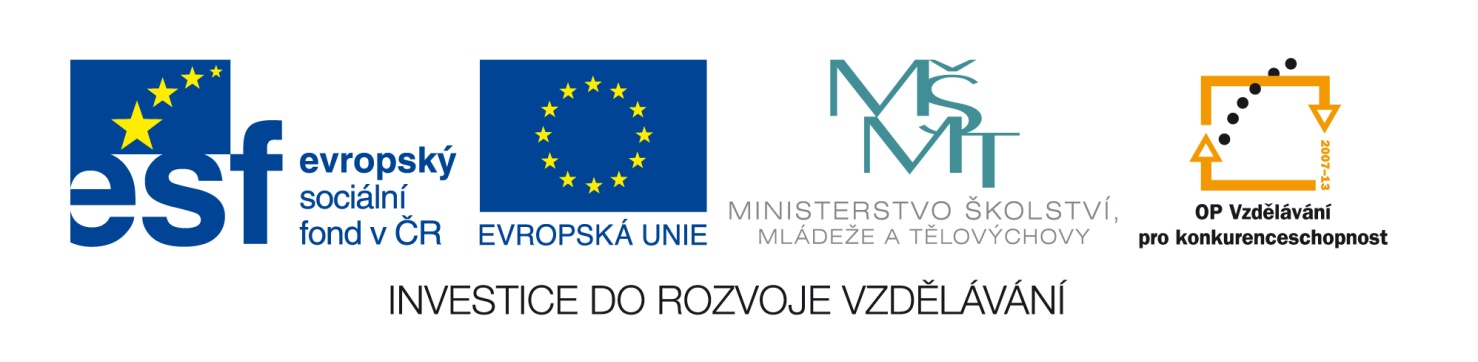 na veřejnou zakázku malého rozsahu na dodávky zadanou v souladu s Příručkou pro základní školy – žadatele a příjemce 1.4 Operačního programu Vzdělávání pro konkurenceschopnost, verze 2.V Ledči nad Sázavou dne 17.6.2013	Mgr. Petra Vágnerová, ředitelka školyČíslo zakázky:C/13/711Název programu:Operační program Vzdělávání pro konkurenceschopnostRegistrační číslo projektuCZ.1.07/1.4.00/21.3709Název projektu:Moderní vyučováníNázev veřejné zakázky:„Nákup počítačového vybavení z fondů EU“Předmět veřejné zakázky:DodávkaDatum vyhlášení veřejné zakázky:17.6.2013Název zadavatele:Základní škola Ledeč nad Sázavou, okres Havlíčkův BrodAdresa sídla zadavatele:Nádražní 780, 58401 Ledeč nad SázavouOsoba oprávněná jednat jménem zadavatele:Mgr. Petra Vágnerová, ředitelka školyTelefon: +420 561116530E-mail: vagnerovap@zslns.czIČO zadavatele:71008951Kontaktní osoba zadavatele:Mgr. Petra Vágnerová, ředitelka školyTelefon: +420 561116530E-mail: vagnerovap@zslns.czLhůta pro podávání nabídek:Do 28.6.2013 do 10:00 hodinPopis předmětu zakázky:Předmětem veřejné  zakázky je kompletní dodávka a s ní spojené služby  v rozsahu: 22 notebooků, 20 počítačů a 20 projektorů, software.Předpokládaná hodnota zakázky:850 000,- Kč bez DPH Předpokládaná hodnota zakázky je zároveň hodnotou maximální a nepřekročitelnou. Vyšší cenové nabídky nemůže a nebude veřejný zadavatel akceptovat, nabídky obsahující vyšší nabídkovou cenu budou vyřazeny.Typ zakázkyZakázka malého rozsahu. Veřejná zakázka není zadána podle zákona č. 137/2006 Sb., o veřejných zakázkách, ve znění pozdějších předpisů.Lhůta dodání Uchazeč musí dodat předmět plnění nejpozději do 20 kalendářních dnů od obdržení písemné výzvy zadavatele k plnění veřejné zakázky. Nejpozději do 30.6.2013. Místo pro podávání nabídek:Sídlo zadavatele: Nádražní 780, 58401 Ledeč nad SázavouHodnotící kritéria:Celková nabídková cena včetně DPH – váha 100%Způsob hodnocení je specifikován v samostatné zadávací dokumentaci, která je nedílnou součástí výzvy k podání nabídek, jako její Příloha č. 1.Požadavek na uvedení kontaktní osoby uchazeče:Uchazeč ve své nabídce uvede kontaktní osobu ve věci veřejné zakázky, její telefon a e-mailovou adresu.Požadavek na písemnou formu nabídky:Nabídka musí být vyhotovena a zadavateli doručena v písemné formě a českém jazyce.Další podmínky pro plnění zakázky:Zadavatel požaduje předložit čestné prohlášení uchazeče, že jako subjekt předkládající nabídku se nepodílel na přípravě nebo zadání předmětného výběrového řízení.Podrobná specifikace údajů uvedených ve výzvě k podání nabídek a další podmínky pro vyhotovení nabídky a plnění veřejné zakázky jsou uvedeny v samostatné zadávací dokumentaci. Zadávací dokumentace je součástí výzvy k podání nabídek, jako její příloha č. 1 a bude zájemcům o veřejnou zakázku poskytnuta společně s výzvou k podání nabídek.Výzva a zadávací dokumentace (včetně příloh) bude po celou dobu lhůty pro podání nabídek uveřejněna a volně dostupná na webových stránkách www.msmt.cz.Další podmínky zadavatele:	Zadavatel si vyhrazuje právo výběrové řízení kdykoli v jeho průběhu zrušit, nejpozději však do uzavření smlouvy.